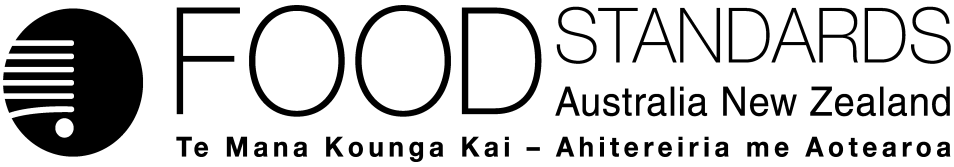 30 September 2016[24-16]Administrative Assessment Report – Application A1135Beta-Galactosidase from Bacillus licheniformis as a Processing Aid (Enzyme) DecisionChargesApplication Handbook requirementsConsultation & assessment timeframeDate received:  10 August 2016Date due for completion of administrative assessment:  31 August 2016Date completed:  25 August 2016Date received:  10 August 2016Date due for completion of administrative assessment:  31 August 2016Date completed:  25 August 2016Date received:  10 August 2016Date due for completion of administrative assessment:  31 August 2016Date completed:  25 August 2016Applicant: Novozymes Australia Pty LtdApplicant: Novozymes Australia Pty LtdPotentially affected Schedule:Schedule 18Brief description of Application:To permit the use of a new source of beta-galactosidase from Bacillus licheniformis to be used as a processing aid during the production of reduced lactose or lactose free milk and dairy products.Brief description of Application:To permit the use of a new source of beta-galactosidase from Bacillus licheniformis to be used as a processing aid during the production of reduced lactose or lactose free milk and dairy products.Potentially affected Schedule:Schedule 18Procedure:  General	Estimated total hours: 350 hoursReasons why:Assessment of a new source of a currently permitted enzyme (processing aid)Provisional estimated start work:  Late April 2017Application acceptedDate:  25 August 2016Has the Applicant requested confidential commercial information status? Yes✔ 	NoWhat documents are affected? Appendix 6Has the Applicant provided justification for confidential commercial information request? Yes✔ 	No	N/AHas the Applicant sought special consideration e.g. novel food exclusivity, two separate applications which need to be progressed together?Yes	No✔Does FSANZ consider that the application confers an exclusive capturable commercial benefit on the Applicant?Yes	No✔  Does the Applicant want to expedite consideration of this Application?Yes	No	Not known✔ Which Guidelines within the Part 3 of the Application Handbook apply to this Application?3.1.1, 3.3.2 Is the checklist completed?Yes✔ 	NoDoes the Application meet the requirements of the relevant Guidelines?  Yes✔ 	No  Does the Application relate to a matter that may be developed as a food regulatory measure, or that warrants a variation of a food regulatory measure?Yes✔ 	NoIs the Application so similar to a previous application or proposal for the development or variation of a food regulatory measure that it ought not to be accepted?Yes	No✔Did the Applicant identify the Procedure that, in their view, applies to the consideration of this Application?Yes✔ 	NoIf yes, indicate which Procedure: General	Other Comments or Relevant Matters:Nil Proposed length of public consultation period:  6 weeks Proposed timeframe for assessment:‘Early Bird Notification’ due:  22 September 2016Commence assessment (clock start)	Mid-May 2017Completion of assessment & preparation of draft food reg measure	Mid-Sept 2017Public comment	Late Sept – Early Nov 2017Board to complete approval	Early Feb 2018Notification to Forum	Mid-Feb 2018Anticipated gazettal if no review requested	Late April 2018